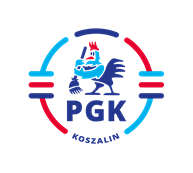 Koszalin, dnia 30.01.2024 r.Nr ogłoszenia :  2024/BZP 00054409/01Nr referencyjny:   03/AP/2024INFORMACJA Z OTWARCIA OFERT  wymagana   art. 222 ust. 5 Ustawy z dnia 11 września 2019 r. Prawo zamówień publicznych (  t.j. Dz.U. z 2023 r. poz. 1605 z późn. zm.), w postępowaniu  pn: „Transport odpadów o kodzie 19 12 12 do Zakładu Unieszkodliwiania Odpadów Sp. z o.o. w Szczecinie 
przy ul. Logistycznej 22 . ”            Otwarto oferty  złożone  przez następujących Wykonawców:  Oferta nr 1 Usługi transportowe i handlowe Krzysztof Zuba, ul. Spokojna 22, 78-500 Drawsko Pomorskie. Wartość netto za 130 kursów 182.000,00 zł. Oferta nr 2 P.U.T.H. Trans-Hel  Halina Jędrzejewska, ul. Strażacka 11, 93-318 ŁÓDŹ. Wartość netto za 130 kursów 217.100,00 zł. Oferta nr 3 Eko Serwis Sp.  z o.o., ul. Milczańska 30a, 70- 107 Szczecin. Wartość netto za 130 kursów 310.700,00 zł. Oferta nr 4 „ANET-TRANS” Aneta Świstak – Kozłowska w Spadku, 95-070 Aleksandrów Łódzki, ul. Franin 12. Wartość netto za 130 kursów 219.635,00 zł. Oferta nr 5 Barley Sp. z o.o. ul. Akacjowa 3, 74-100 Radziszewo. Wartość netto za 130 kursów 217.620,00 zł. 